Exercice N°1.Exercice N°2.Exercice N°3.Exercice N°4.La ville de PARIS décide de mettre en place une nouvelle ligne de tramway. Elle prévoit de rentabiliser son installation au plus vite. En 2012, le bénéfice engendré par le tramway s’élevait à 80 000 €, et elle prévoit de l’augmenter de 5% par an.Peux tu aider la mairie de Paris à connaitre en quelle année elle peut espérer voir ce bénéfice doubler sa valeur ?La ville de PARIS décide de mettre en place une nouvelle ligne de tramway. Elle prévoit de rentabiliser son installation au plus vite. En 2012, le bénéfice engendré par le tramway s’élevait à 80 000 €, et elle prévoit de l’augmenter de 5% par an.Peux tu aider la mairie de Paris à connaitre en quelle année elle peut espérer voir ce bénéfice doubler sa valeur ?VAL.VAL.VAL.La ville de PARIS décide de mettre en place une nouvelle ligne de tramway. Elle prévoit de rentabiliser son installation au plus vite. En 2012, le bénéfice engendré par le tramway s’élevait à 80 000 €, et elle prévoit de l’augmenter de 5% par an.Peux tu aider la mairie de Paris à connaitre en quelle année elle peut espérer voir ce bénéfice doubler sa valeur ?0122La ville de PARIS décide de mettre en place une nouvelle ligne de tramway. Elle prévoit de rentabiliser son installation au plus vite. En 2012, le bénéfice engendré par le tramway s’élevait à 80 000 €, et elle prévoit de l’augmenter de 5% par an.Peux tu aider la mairie de Paris à connaitre en quelle année elle peut espérer voir ce bénéfice doubler sa valeur ?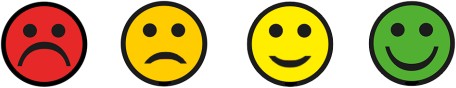 APPR.Rechercher, extraire et organiser l’information.ANA.Émettre une conjecture, une hypothèse.Proposer une méthode de résolution, un protocole expérimental.REAL.Choisir une méthode de résolution, un protocole expérimental.Exécuter une méthode de résolution, expérimenter, simuler.VAL.Contrôler la vraisemblance d’une conjecture, d’une hypothèse.Critiquer un résultat, argumenter.COMM.Rendre compte d’une démarche, d’un résultat, à l’oral ou à l’écrit./10/10/10/10